Правила заданий. Аудитория 1.Задание 1. Робот двигается по траектории, обозначенной линией зеленого цвета без использования датчиков, на верхушке ёлки сбивает мяч, используя третий мотор, затем возвращается в место старта.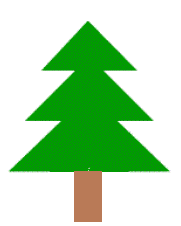 Если робот отклонился от траектории (корпус робота находится на расстоянии 5 см от линии), то попытка останавливается, набранные баллы идут в зачет. Команда имеет право остановить попытку в любое время.У команды есть две попытки, в зачет идет лучшая попытка. Время работы робота не учитывается. Тестирование программы команда может осуществлять в любое время.Команда, быстрее всех решившая задачу верно, может заработать дополнительные баллы (бонус баллы) за быстрое и правильное решение задачи.Начисление баллов за решение задачи:Дополнительное задание: робот должен найти выход из лабиринта. В лабиринте используются только повороты направо, ширина клетки 30 см, ширина и длина робота максимум 25 см. Внимание! Задача должна быть решена с использованием сенсоров, решение задачи по расчету не засчитывается.Если робот врезался в стенку лабиринта, то попытка останавливается, набранные баллы идут в зачет. Касание стенки допустимо, если конструкция лабиринта при этом не пострадала. Команда имеет право остановить попытку в любое время.У команды есть две попытки, в зачет идет лучшая попытка. Время работы робота не учитывается. Тестирование программы команда может осуществлять в любое время.Начисление баллов за решение дополнительного задания: за каждую верно обработанную клетку команда зарабатывает 1 балл.робот добрался до мячаробот ударил по мячуробот добрался до финишаБонус баллыитоголучшая сумма баллов3 балла2 балла3 баллаМаксимум 3 балла